§877.  DefinitionsAs used in this subchapter, unless the context otherwise indicates, the following terms have the following meanings.  [PL 2013, c. 576, §4 (NEW).]1.  DD Form 214.  "DD Form 214" means an Armed Forces Report of Transfer or Discharge or its predecessor or successor forms.[PL 2013, c. 576, §4 (NEW).]2.  Private employer.  "Private employer" means a sole proprietor, corporation, partnership, limited liability company or other entity with one or more employees.  "Private employer" does not include the State, a county, a municipality, a township, a school district or a public institution of higher education.[PL 2013, c. 576, §4 (NEW).]3.  Veteran.  "Veteran" means a person who has served on active duty in the United States Armed Forces, or has served in the national guard of any state or the Reserves of the United States Armed Forces, and was discharged or released with an honorable discharge.[PL 2013, c. 576, §4 (NEW).]4.  Veteran preference employment policy.  "Veteran preference employment policy" means a private employer's preference for hiring, promoting or retaining a veteran over another qualified applicant or employee.[PL 2013, c. 576, §4 (NEW).]SECTION HISTORYPL 2013, c. 576, §4 (NEW). The State of Maine claims a copyright in its codified statutes. If you intend to republish this material, we require that you include the following disclaimer in your publication:All copyrights and other rights to statutory text are reserved by the State of Maine. The text included in this publication reflects changes made through the First Regular and First Special Session of the 131st Maine Legislature and is current through November 1. 2023
                    . The text is subject to change without notice. It is a version that has not been officially certified by the Secretary of State. Refer to the Maine Revised Statutes Annotated and supplements for certified text.
                The Office of the Revisor of Statutes also requests that you send us one copy of any statutory publication you may produce. Our goal is not to restrict publishing activity, but to keep track of who is publishing what, to identify any needless duplication and to preserve the State's copyright rights.PLEASE NOTE: The Revisor's Office cannot perform research for or provide legal advice or interpretation of Maine law to the public. If you need legal assistance, please contact a qualified attorney.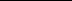 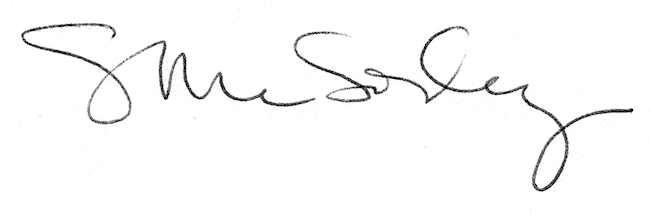 